Муниципальное дошкольное образовательное учреждение г Иркутска                                           Детский сад №36КОНСПЕКТ НОД ПО КОНСТРУИРОВАНИЮ ИЗ БУМАГИ В ТЕХНИКЕ «ОРИГАМИ» В ПОДГОТОВИТЕЛЬНОЙ  ГРУППЕ НА ТЕМУ «В гостях у байкальской нерпы»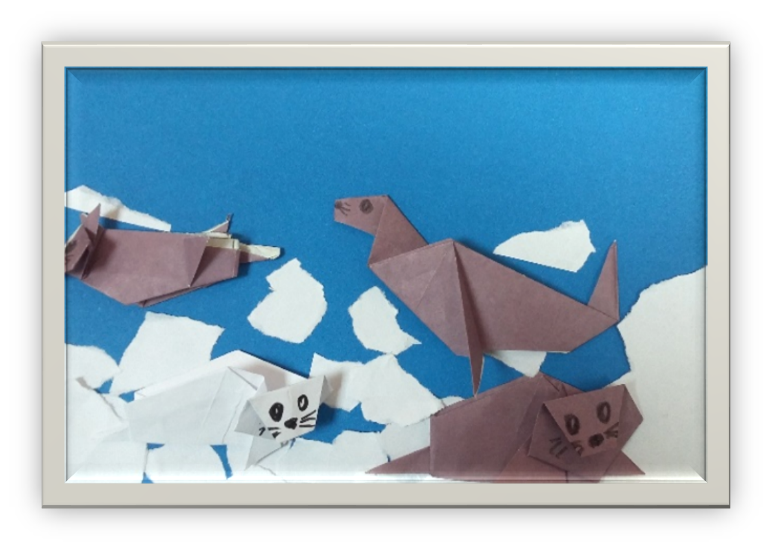                                                                    Воспитатель: Фаломеева М.П.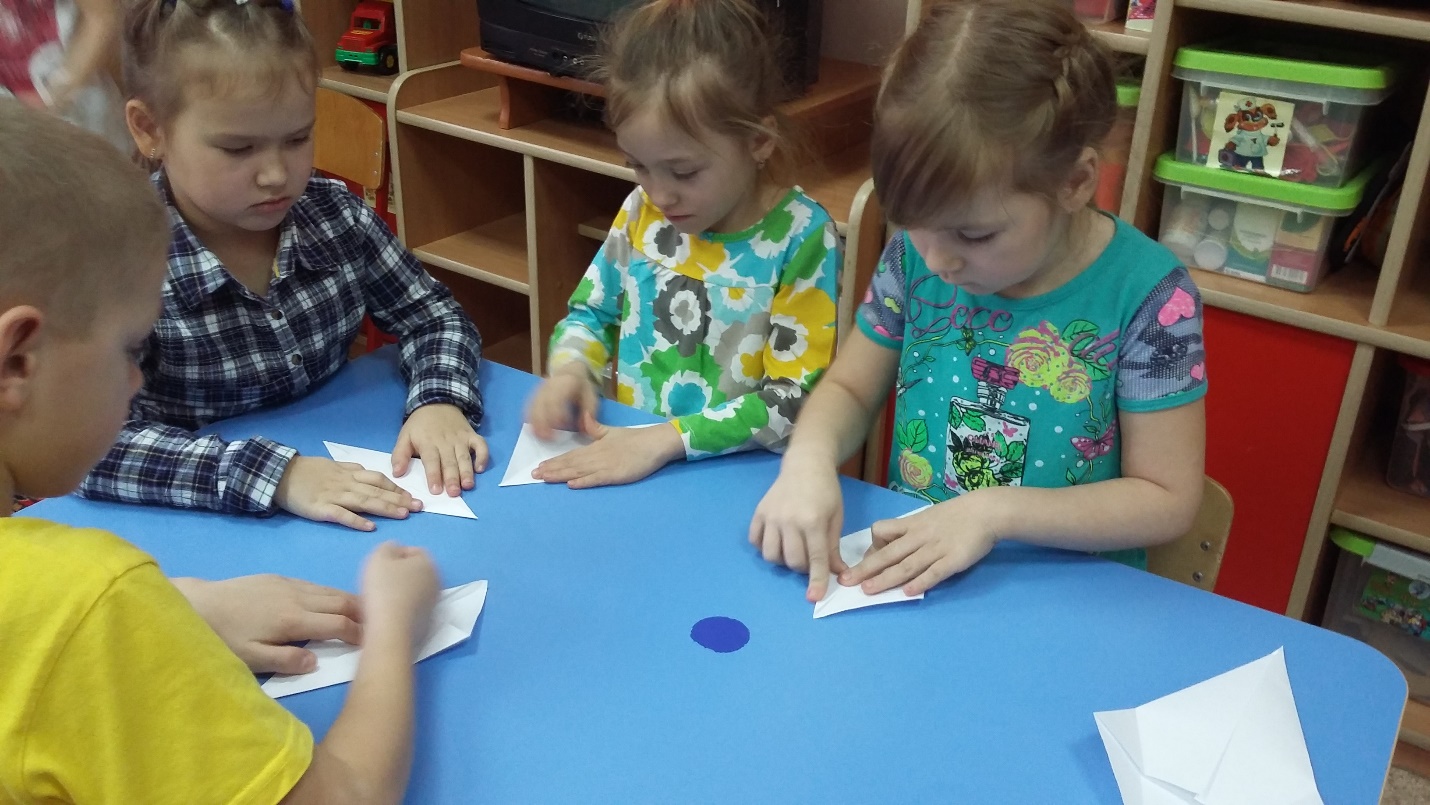 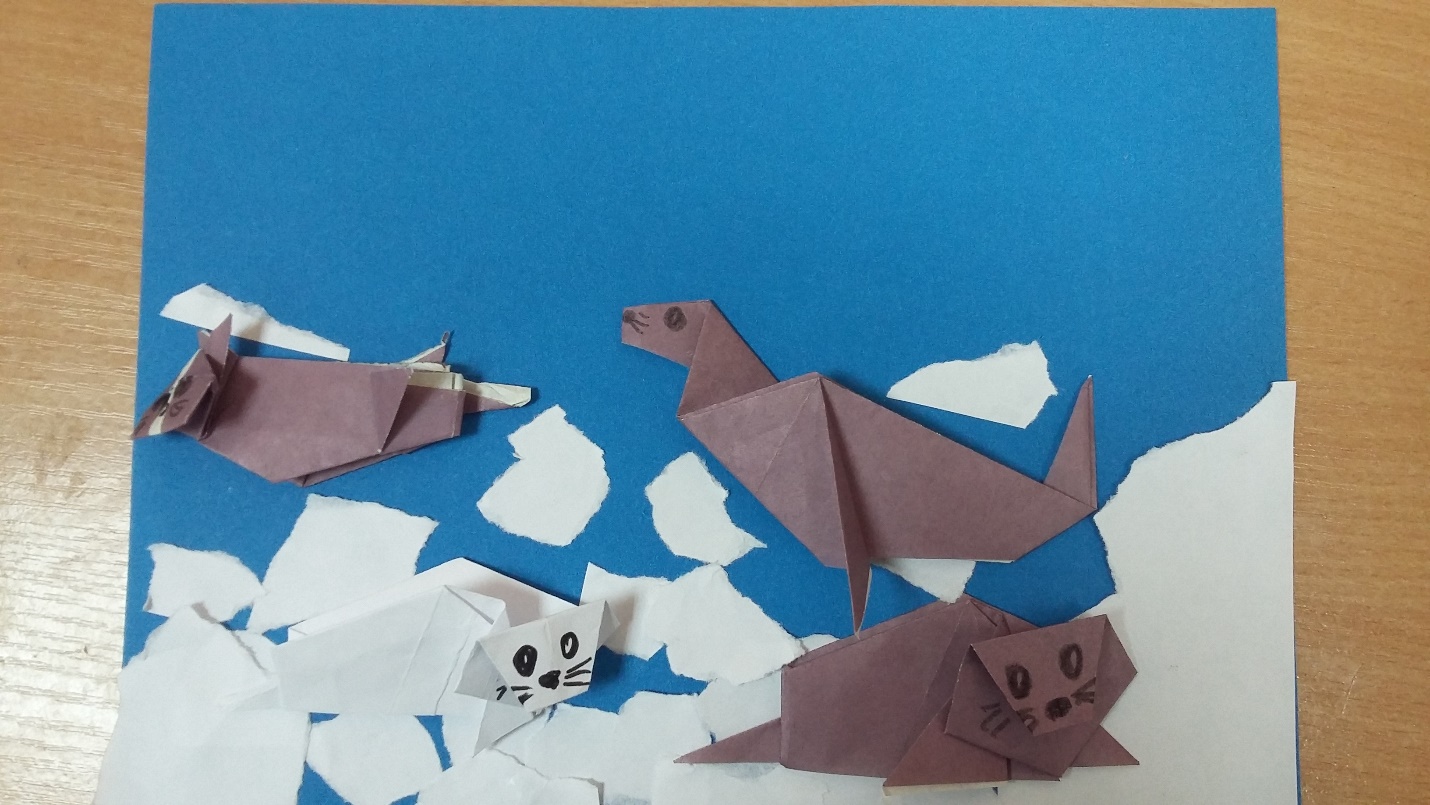 КОНСПЕКТ НОД ПО КОНСТРУИРОВАНИЮ ИЗ БУМАГИ В ТЕХНИКЕ «ОРИГАМИ» В ПОДГОТОВИТЕЛЬНОЙ  ГРУППЕ НА ТЕМУ «В гостях у  байкальской нерпы»Цели:− продолжить формировать интерес детей к искусству оригами;− формировать умение работать по схемам;− продолжить закреплять умение складывать бумагу в разных направлениях;− закрепить знания о геометрических фигурах: квадрат, треугольник, углы верхние и нижние, уметь ориентироваться на листе бумаги;− развивать у детей мыслительную деятельность, продолжить развивать конструктивное, логическое и пространственное мышление, внимание, аккуратность;− развивать у детей познавательный интерес к жизни животных Байкала, их характерном внешнем виде, повадках, питании, детёнышах;− продолжить прививать любовь к животному миру и бережное отношение к природе; воспитывать доброжелательное отношение друг к другу;Материалы и оборудование:− листы картона синего цвета− квадраты бумаги серого 15*15  и белого  10*10  цвета, для изображения нерпы;− квадраты белой бумаги разного размера, для изображения льдин;− клей ПВА, кисточка и подставка для кисточки;− иллюстрации нерп на БайкалеХод занятия:Воспитатель: Ребята, а вы любите сказки?А хотите я вам сейчас прочитаю очень интересную сказку об одном уникальном животном, обитающем в Байкале?Сказка "Почему нерпа серая"Однажды на Байкале у нерпы-мамы родился маленький белек. Он был очень красивый: весь беленький, а глазки черные, как 2 бусинки. Больше всего на свете белек любил играть с мамой в прятки. Благодаря белой шубке, он становился невидимым среди заснеженных льдин. Мама-нерпа подолгу искала его, а когда она уже начинала волноваться, нерпенок радостно махал ей ластами из своего укрытия.Дни становились длиннее, и нерпенок с сожалением наблюдал за тем, как льдины становятся темно-синими, и его очень легко теперь было увидеть. И тогда белек решил решил обратиться к Байкалу с просьбой, чтобы снег и лед не таяли. Но Байкал ответил:- Это закон природы. Я не могу не таять под лучами Солнца. Но я могу подарить тебе серую шубку. И ты также сможешь прятаться, но теперь уже среди серых камней и под водой.С тех пор все нерпята, вырастая, становятся серыми. А детеныши нерпы, которые появляются зимой – всегда белые. Так Байкал заботится о своих питомцах.Воспитатель. Ребята, понравилась вам сказка?
Мы с вами уже много говорили о нерпе. Расскажите мне, что о ней знаете.Выслушиваются рассказы детей  об образе жизни животного, питании, детенышах.Воспитатель. Очень интересные рассказы у вас получились. Спасибо ребята, вы такие молодцы. А хотите изобразить нерпу с ее маленьким бельком?Сегодня я предлагаю вам сделать нерпу способом «оригами». Давайте вспомним, что оригами – это искусство складывания бумаги. Какие правила вы знаете для выполнения оригами?Дети. Выполнять работу на столе, сгибы хорошо проглаживать, чтобы углы и стороны совпадали, все действия делать друг за другом.Воспитатель. Садитесь за столы и приступим. На столах у вас квадраты бумаги разного цвета и размера. Вы можете выбрать любую: серую – для изображения нерпы, белую для изображения белька.После выбора дети под руководством и показом воспитателя приступают к работе.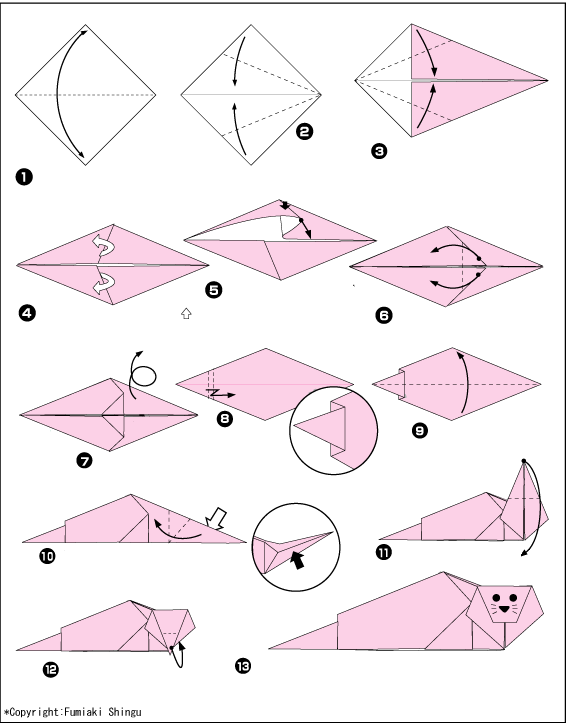 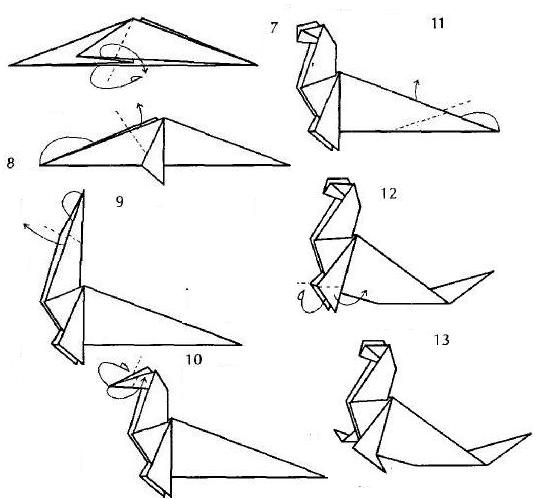 Воспитатель. Дети, вы наверное очень устали, я предлагаю вам размяться и сделать физкультминутку.Рассказали мне тюлени,                            показывают толщину руками,Что толсты не из-за лени:                         покачиваясь  - Мы без дела не сидим,                             показываютРыбу ловим и едим –Сытно в завтрак, плотно в ужин,             поглаживают животНам ведь жир подкожный нужен.С ним мы в злые холода                             обнимают себя за плечиНе замерзнем никогда!Добросовестный тюлень                         тянут руки вверхПодрастает каждый день,А вот стройными тюлени                         садятся.                  Тут становятся от лени!Воспитатель.  Ребята, у вас получились замечательные нерпы, у кого то взрослые, у кого то маленькие. А сейчас я предлагаю их объединить в одну работу. Разделитесь пожалуйста на два, три человека, чтобы в каждой работе были и взрослые и маленькие нерпы. Возьмите голубой картон, который будет фоном Байкала. Теперь отрываем неровные кусочки белой бумаги и наклеиваем на наш фон, изображая сугробы и торосы. А теперь распределяем готовых нерп на листе и приклеиваем. Готово! Дети выставляют все работы на выставку, воспитатель читает стихотворение:НерпёнокМ. ТрофимовВ байкальских торосах заснеженных, 
В берлоге - норе ледяной 
Родился нерпёночек нежный
 У нерпы студёной порой. 
И нерпа сыночка ласкала, 
Кормила его молоком 
И нежно его лизала 
Шершавым своим языком.
 А снег над Байкалом кружился.
 Нерпёночек, глядя на мать, 
Рыбёшку ловить научился, 
В продушину смело нырять